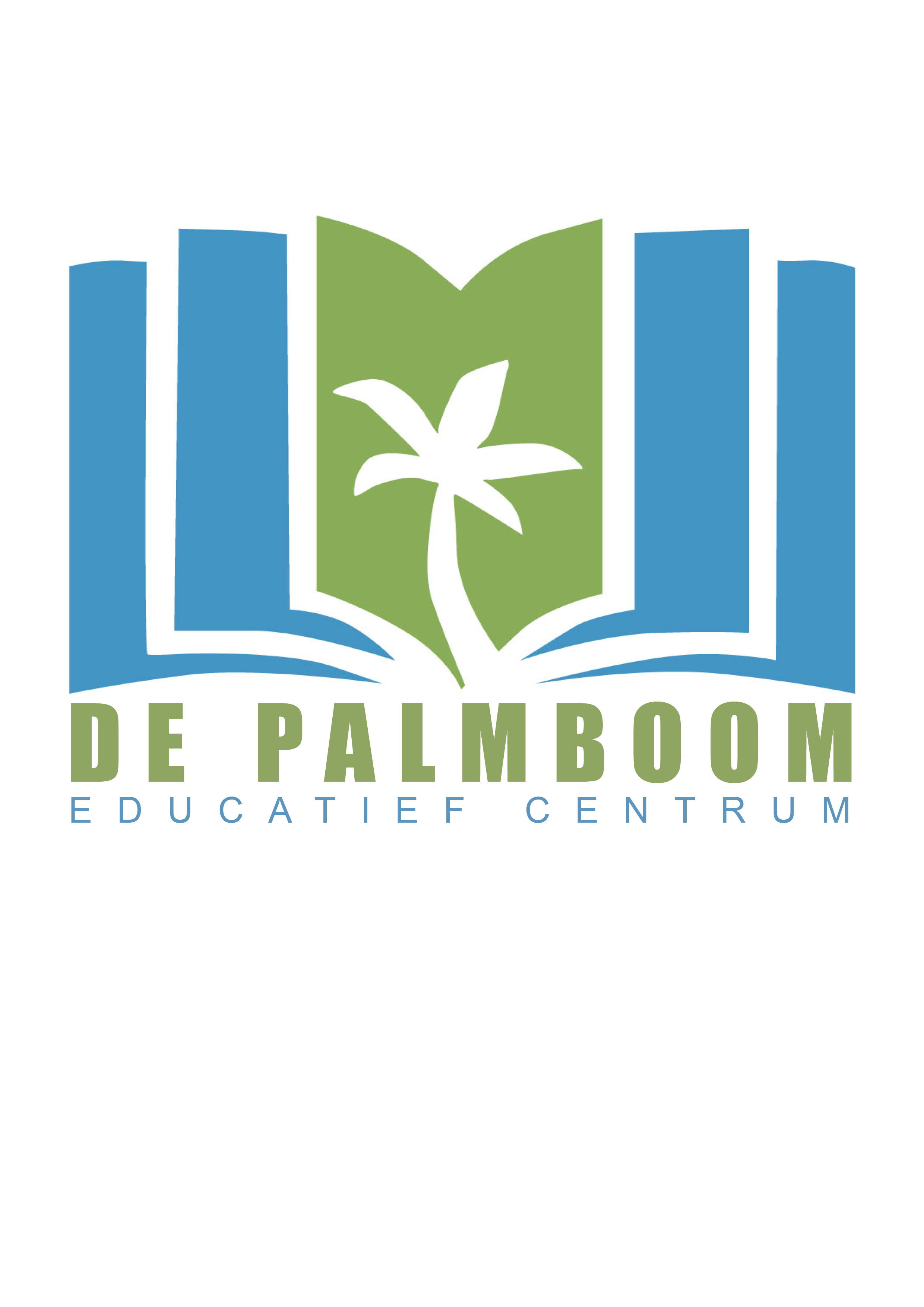 De Palmboom geeft heel belang om boekjes te lezen!50 redenen waarom lezen goed is voor kinderen:(in willekeurige volgorde)Lezen is een goede manier om te ontspannen.Het is een aangenaam tijdverdrijf.Je wordt er slim van.Het vergroot de woordenschat, zeker van jonge kinderen.Lezen prikkelt de fantasie.Het verrijkt het rollenspel tijdens het spelen.Het is goed voor je algemene ontwikkeling.Je leert je verplaatsen in een ander.Je ontdekt nieuwe dingen door te lezen.Het stimuleert de taalontwikkeling van je kind.Kinderen die veel lezen, zijn sociaal vaardiger.Lezen zorgt voor een beter zelfbeeld.Je kunt even ontsnappen aan de werkelijkheid.Het levert doorgaans weinig blessures op.Kinderen komen erdoor tot rust en vallen beter in slaap.De hoofdpersoon van een verhaal kan een voorbeeld voor je zijn (of juist niet).Het vormt je karakter.Kinderen kunnen hun emoties en angsten herkennen in verhalen.Het is vooral ook hartstikke leuk, zeker als het steeds beter gaat.Het brengt je op andere gedachten.Je kunt lezen waar je maar wilt.Kinderen die lezen, hebben een voorsprong op niet-lezers.Het haalt je uit de sleur van het dagelijks leven.De verhalen die je leest, kunnen je opvrolijken.Het helpt een kind om bepaalde situaties beter te begrijpen.Een verhaal neemt je mee naar plaatsen waar je anders nooit komt.Lezen stimuleert je om over dingen na te denken.Kinderen lezen over andere landen, gewoonten en gebruiken.Lezen geeft kinderen in een vervelende situatie kracht om door te gaan.Wie leest, hoeft zich niet te vervelen.Lezen is gymnastiek voor de hersenen.Het voorbereiden van een spreekbeurt of werkstuk is een makkie.Je kunt inspiratie opdoen.Het leven is minder saai met een verhaal in je hoofd.Het kost maar weinig tijd.Door te lezen trainen kinderen hun concentratievermogen.Lezen kunnen kinderen al snel zonder hulp.Lezen motiveert om meer te lezen.Het helpt bij het formuleren en verwezenlijken van je dromen.Lezen neemt vooroordelen over mensen of onderwerpen weg.Het stimuleert kinderen om dingen zelf te gaan doen/uit te proberen.Je kunt over veel onderwerpen meepraten.Kinderen leren informatie te sorteren en naar waarde te schatten.De tijd gaat sneller als je leest.Je traint je geheugen door te lezen.Lezen is niet duur.Het stimuleert je om over dingen na te denken.Kinderen die veel lezen zijn vaak beter in grammatica en spelling.Lezen zorgt voor een momentje voor jezelf.Kinderen leren de betekenis van moeilijke woorden dankzij het verhaal eromheen.